FORSYTH COUNTY SCHOOLS             2019/20 STUDENT CALENDARFORSYTH COUNTY SCHOOLS             2019/20 STUDENT CALENDAR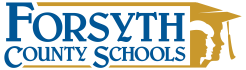 